Vánoční prázdninyKMŠ bude uzavřena od SO 23.12.2023 do ÚT 2.1.2024.Provoz začne ve STŘ 3.1.2024.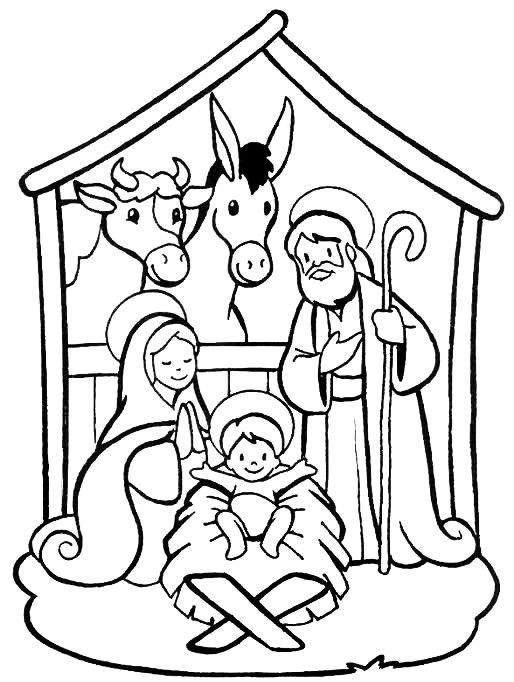 